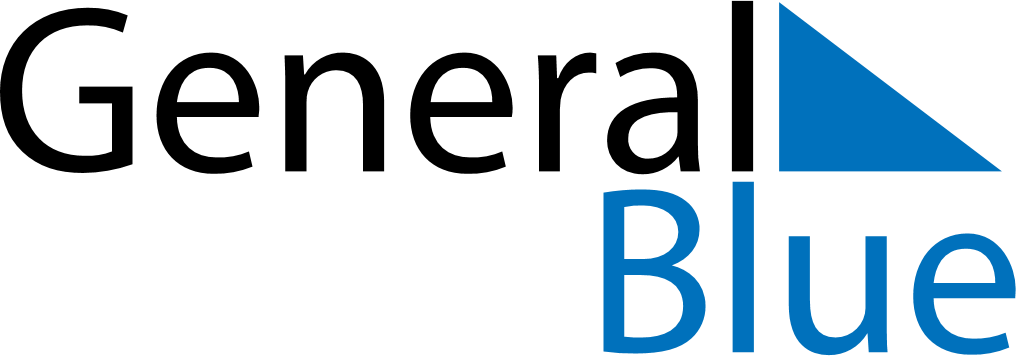 March 2024March 2024March 2024March 2024March 2024March 2024March 2024Fla, Viken, NorwayFla, Viken, NorwayFla, Viken, NorwayFla, Viken, NorwayFla, Viken, NorwayFla, Viken, NorwayFla, Viken, NorwaySundayMondayMondayTuesdayWednesdayThursdayFridaySaturday12Sunrise: 7:21 AMSunset: 5:47 PMDaylight: 10 hours and 26 minutes.Sunrise: 7:18 AMSunset: 5:50 PMDaylight: 10 hours and 32 minutes.34456789Sunrise: 7:15 AMSunset: 5:53 PMDaylight: 10 hours and 38 minutes.Sunrise: 7:12 AMSunset: 5:55 PMDaylight: 10 hours and 43 minutes.Sunrise: 7:12 AMSunset: 5:55 PMDaylight: 10 hours and 43 minutes.Sunrise: 7:09 AMSunset: 5:58 PMDaylight: 10 hours and 49 minutes.Sunrise: 7:06 AMSunset: 6:00 PMDaylight: 10 hours and 54 minutes.Sunrise: 7:02 AMSunset: 6:03 PMDaylight: 11 hours and 0 minutes.Sunrise: 6:59 AMSunset: 6:05 PMDaylight: 11 hours and 5 minutes.Sunrise: 6:56 AMSunset: 6:08 PMDaylight: 11 hours and 11 minutes.1011111213141516Sunrise: 6:53 AMSunset: 6:10 PMDaylight: 11 hours and 17 minutes.Sunrise: 6:50 AMSunset: 6:13 PMDaylight: 11 hours and 22 minutes.Sunrise: 6:50 AMSunset: 6:13 PMDaylight: 11 hours and 22 minutes.Sunrise: 6:47 AMSunset: 6:15 PMDaylight: 11 hours and 28 minutes.Sunrise: 6:44 AMSunset: 6:18 PMDaylight: 11 hours and 33 minutes.Sunrise: 6:41 AMSunset: 6:20 PMDaylight: 11 hours and 39 minutes.Sunrise: 6:38 AMSunset: 6:23 PMDaylight: 11 hours and 44 minutes.Sunrise: 6:35 AMSunset: 6:25 PMDaylight: 11 hours and 50 minutes.1718181920212223Sunrise: 6:32 AMSunset: 6:28 PMDaylight: 11 hours and 56 minutes.Sunrise: 6:29 AMSunset: 6:30 PMDaylight: 12 hours and 1 minute.Sunrise: 6:29 AMSunset: 6:30 PMDaylight: 12 hours and 1 minute.Sunrise: 6:26 AMSunset: 6:33 PMDaylight: 12 hours and 7 minutes.Sunrise: 6:23 AMSunset: 6:35 PMDaylight: 12 hours and 12 minutes.Sunrise: 6:20 AMSunset: 6:38 PMDaylight: 12 hours and 18 minutes.Sunrise: 6:17 AMSunset: 6:40 PMDaylight: 12 hours and 23 minutes.Sunrise: 6:13 AMSunset: 6:43 PMDaylight: 12 hours and 29 minutes.2425252627282930Sunrise: 6:10 AMSunset: 6:45 PMDaylight: 12 hours and 35 minutes.Sunrise: 6:07 AMSunset: 6:48 PMDaylight: 12 hours and 40 minutes.Sunrise: 6:07 AMSunset: 6:48 PMDaylight: 12 hours and 40 minutes.Sunrise: 6:04 AMSunset: 6:50 PMDaylight: 12 hours and 46 minutes.Sunrise: 6:01 AMSunset: 6:53 PMDaylight: 12 hours and 51 minutes.Sunrise: 5:58 AMSunset: 6:55 PMDaylight: 12 hours and 57 minutes.Sunrise: 5:55 AMSunset: 6:58 PMDaylight: 13 hours and 2 minutes.Sunrise: 5:52 AMSunset: 7:00 PMDaylight: 13 hours and 8 minutes.31Sunrise: 6:49 AMSunset: 8:03 PMDaylight: 13 hours and 14 minutes.